INVITATION PACKAGEVersion V1.204 January 2016Start date for online registration using WAREOS:			01 November 2015End of Preliminary registration using WAREOS:			15 January 2016End of Final registration using WAREOS:				10 March 2016E-mail athlete medical form (in English) to the chief classifier	10 March 2016Organizing Committee SecretariatContact Person	Dalila SAYADE-mail	d.sayad@handisport.orgPhone number	+33 1 40 31 45 15Postal address	42 rue Louis Lumière 	75020 Paris – Paris Website	www.handisport.orgEventEuropean Championship Para ArcheryContinental Qualification Tournament for Rio 2016Saturday 02 April 2016 – Sunday 10 April 2016 in SAINT JEAN DE MONTS, France Events List (European Championship)(*) According to World Archery Europe new rules (2.4.4):  “[…] no finals will be shot if less than 4 individuals and 4 teams are registered in the preliminary entries. Anyhow, to assign title and medals, there must be at least 2 teams participating.”ClassificationThe classification will be held on Saturday 02 April, 09:00 to 17:00.It is the responsibility of the teams that archers who have to be classified arrive in time for the classification session. That means that they have to arrive at least the 01 April.Classifiers will not build the classification schedule around teams arriving on classification day.Classification will only be held for official participants of the championship.For athletes  that  need  to  be  classified,  a  medical  intake form,  translated  in  English,  is mandatory.  It must be emailed to the chief classifier by 10 March 2016: archeryclassification@yahoo.comShould this information not be submitted by email before this date, the athlete will not be classified and therefore, will not be eligible to participate in the Championship.For physically impaired archers classification will be held on the same location as the field of play.Visually impaired archers classification will be held in NANTES (Clinique Jules Verne). Transport to this location will be organized by the organizing committee for free. Information will be send to the teams concerned.There will be only 1 panel of VI classifier. In case of protest, there will not be possible to have a new classification on place. It would be done on another event with a VI classification session.EntriesThe First Entry Deadline (with 30% payment) is  15 January 2016All registration must be done using the World Archery Online Registration System (WAREOS): http://register.worldarchery.org . No entry forms will be accepted for registering at this event.A maximum number of 3 athletes per country (host country included) are allowed to be registered into each category of the eventIn order to use WAREOS, please login on http://register.worldarchery.org with your Username and Password assigned by World Archery. After entering the WAREOS, please go to "Online Registration" and register your athletes for this event. A "WAREOS User Manual" can be downloaded in PDF format (English) using the same website link.For any questions regarding the WAREOS, please contact Mr Matteo PISANI matteo@pisani.eu Start date for online registration using WAREOS:			01 November 2015End of Preliminary registration using WAREOS:			15 January 2016End of Final registration using WAREOS:				10 March 2016E-mail athlete medical form (in English) to the chief classifier	10 March 2016Please pay attention to the stated deadlines. Teams will not be able to enter or update their data in WAREOS, after the deadlines as the system will be blocked. If teams wish to make any changes to their Final Registration, after the deadline, you need to contact Matteo PISANI at matteo@pisani.eu Final Entries processed after the deadline will result in a penalty fee of 100,00 € per athlete to be paid in cash to the LOC upon arrival at the field.Final registrations that differ by more than 4 athletes from the preliminary registration or have been submitted after the preliminary deadline will result in a penalty fee of 100,00 € to be paid in cash to the LOC upon arrival at the field.Any entries received less than 3 days before the team managers meeting for a European Championships will be refused, if no preliminary entry and/or final entry were made beforehand.  This decision cannot be appealed by teams and is fully compliant with the current World Archery rules, article 3.7.1.2.  Entries received after the deadlines, are subject to penalties as clearly stated in the rule book and the invitation documents of European Championships. A Member Association that has made final entries in WAREOS and does not participate will be invoiced for the number of entries entered in the system, unless they have informed World Archery Europe and the OC in writing at least one week prior to the event that they are unable to attend.Member Associations that have penalty fees outstanding from previous years will need to have paid these penalty fees before being eligible to enter and compete. Nations will be registered and accepted after the Organizing Committee has entered the entries in the WAREOS and has received the 30% payment.Entry FeeThe full package is 1 380,00 € / athlete and 1 330,00 € / official including:sport entry (150,00 €/athlete and 100,00 €/official)World Archery Europe Capitation Fee (30,00 € per person, archers and team officials)accommodation for 10 nights with full board in twin roomsmeals from dinner the 01 April to breakfast the 11 April - Free water at the ground.local transportclosing partyExtra cost for single room: + 260,00 €/personEntry fees to be paid : 	30% with the first entry, not later than 15 January 2016			70% with the final registration, not later than 10 march 2016AccommodationThe full package includes accommodation in one of the official hotels located in Saint Jean de Monts:Cap de France / La Riviere     -      Belambra / Les Grands EspacesThe Organizing Committee will provide the hotel that best meets your team`s needs. Reservations will be subject to availability and the payments received.  Both hotels are in the same class. The Organizing Committee will dispatch rooms according to the number of participants of each team and the needs of accessibility.Airport & railway station Pick UpWelcome of the delegations will be in Saint Jean de Monts. Airport & railway station pick up is available from NANTES Airport or railway station at the cost of 50,00 € per person for a return pick-up.RulesTechnical aspects of the event, as well as classifications are subject to the rules of World Archery. In particular please also note the special rules noted in chapter 21 of book 3.InsuranceCompetitors/officials will have to provide for their own health accident and liability insurances. The organizing committee will not accept any liability and assume no responsibility for loss or theft of materials or personal belongings during the entire event nor for any health/accident costs to athletes and/or officials.Cancellation and Refund PolicyAny cancellation must be submitted to the Organizing Committee a minimum of eight (8) days before the notified arrival of the delegation. Refund will be only possible for cases of injury and illness upon production of documents. In case of cancellation of participation of the entire delegation, refund of 70% of the entry fees will be possible after the championships. The cancellation must be justified.VISAAll participants who need an entry visa, are kindly requested to contact Dalila SAYAD d.sayad@handisport.orgCompetition & Training VenueLocation: 	STADE MUNICIPAL - 25 Rue du Both - 85160 Saint-Jean-de-MontsGPS: 		46.797131 N -2.055864 WCompetition Schedule (Draft)Fri, 01 April		ArrivalsSat, 02 April		Free practice			Classification 			Team managers meeting			Opening CeremonySun, 03 April		Official practice			Equipment InspectionMon, 04 April		Qualification rounds Gr 1 + 1/24e CQT			Qualification rounds Gr 2 + 1/24e CQTTue, 05 April		Qualification rounds Gr 3			1/24e European ChampionshipsWed, 06 April		Continental Qualification tournament – Ranking matchesThu, 07 April		Teams elimination rounds (to semi-finals)Fri, 08 April		Individuals elimination rounds (to semi-finals)Sat, 09 April 		Teams Medal matches			Medal ceremoniesSun, 10 April 		Individuals Medal matches			Medal ceremonies			Closing ceremony			Closing partyMon, 11 April		DeparturesPreliminary Entry Fee FormExpected composition of the team (indicate the maximum persons by type of wheelchair used)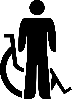 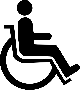 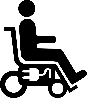 	 electrical wheelchair : ……..           	no possible transfer: …….		possible transfer: ………Bank Account DetailsPlease add the following description: CETAH 2015_Country nameFinal Entry Fee FormBank Account DetailsPlease add the following description: CETAH 2015_Country nameTravel Form  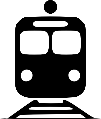 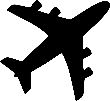 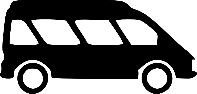  Electrical wheelchair       Wheelchair without transfer        Wheelchair with possible transfer         Standing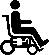 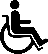 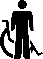 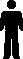 Rooms booking formNumber of rooms:  	Twin: ______  (with 2 separate beds)  		Single:  ______  Dispatch wishes   The Organizing Committe will try to do the best for the comfort of all athletes with the accessible rooms at disposal. Please declare the real necessity to permit to everyone to be served as well as possible. Electrical wheelchair        Wheelchair without transfer        Wheelchair with possible transfer         StandingIndividuals*Individuals*Teams*Teams*Teams*WomenMenWomenMenMixedW1XXXXXCompound OpenXXXXXRecurve OpenXXXXXVI 1combinedcombinedVI 2-3combinedcombinedCountryDate (DD/MM/AA):Contact PersonMobile phoneE-mail :E-mail :Entry fee + WAE Fee + Accommodation full board+ local transport + closing partyEntry fee + WAE Fee + Accommodation full board+ local transport + closing partyEntry fee + WAE Fee + Accommodation full board+ local transport + closing partyEntry fee + WAE Fee + Accommodation full board+ local transport + closing partyNumberAmountAmountAmountAthletes1 380,00 €1 380,00 €1 380,00 €1 380,00 €€€€Officials1 330,00 €1 330,00 €1 330,00 €1 330,00 €€€€Transport Airport - Hotel - Airport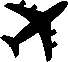 Transport Airport - Hotel - AirportTransport Airport - Hotel - AirportTransport Airport - Hotel - Airport50,00 €€€€           Transport Station - Hotel - Station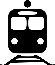            Transport Station - Hotel - Station           Transport Station - Hotel - Station           Transport Station - Hotel - Station50,00 €€€€           Extra fee for single room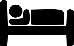            Extra fee for single room           Extra fee for single room           Extra fee for single room260,00 €€€€TOTALTOTAL€€€To be paid by 15 January 2016 : 30% =To be paid by 15 January 2016 : 30% =To be paid by 15 January 2016 : 30% =To be paid by 15 January 2016 : 30% =To be paid by 15 January 2016 : 30% =To be paid by 15 January 2016 : 30% =€€€Account name/BeneficiaryCOCETAH 2016 Bank nameSociété GénéraleBank address31 rue Carnot - 85300 ChallansBank account number000 3726 1233SWIFT/BICSOGEFRPPIBANFR 76  3000 3017 4300 0372 6123 365CountryDate (DD/MM/AA):Contact PersonMobile phoneE-mail :E-mail :Entry fee + WAE Fee + Accommodation full board+ local transport + closing partyEntry fee + WAE Fee + Accommodation full board+ local transport + closing partyEntry fee + WAE Fee + Accommodation full board+ local transport + closing partyEntry fee + WAE Fee + Accommodation full board+ local transport + closing partyNumberNumberAmountAmountAmountAthletes1 380,00 €1 380,00 €1 380,00 €1 380,00 €€€€Officials1 330,00 €1 330,00 €1 330,00 €1 330,00 €€€€Transport Airport - Hotel - AirportTransport Airport - Hotel - AirportTransport Airport - Hotel - AirportTransport Airport - Hotel - Airport50,00 €€€€           Transport Station - Hotel - Station           Transport Station - Hotel - Station           Transport Station - Hotel - Station           Transport Station - Hotel - Station50,00 €€€€            Extra fee for single room            Extra fee for single room            Extra fee for single room            Extra fee for single room260,00 €€€€TOTALTOTALTOTAL€€€Amount paid at preliminary entries  Amount paid at preliminary entries  Amount paid at preliminary entries  Amount paid at preliminary entries  Amount paid at preliminary entries  Amount paid at preliminary entries  Amount paid at preliminary entries  -                                        €-                                        €-                                        €to be paid =to be paid =to be paid =to be paid =to be paid =to be paid =to be paid =€€€Account name/BeneficiaryCOCETAH 2016Bank nameSociété GénéraleBank address31 rue Carnot - 85300 ChallansBank account number000 3726 1233SWIFT/BICSOGEFRPPIBANFR 76  3000 3017 4300 0372 6123 365CountryDate (DD/MM/AA):Contact PersonMobile phoneE-mail :E-mail :                                  BY PLANE or TRAIN                             BY OWN TRANSPORTCountryDate (DD/MM/AA):Contact PersonMobile phoneE-mail :E-mail :SingleTwin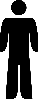 SingleTwin1112123134145156167178189191020